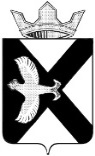 АДМИНИСТРАЦИЯ МУНИЦИПАЛЬНОГО ОБРАЗОВАНИЯ ПОСЕЛОК БОРОВСКИЙТЮМЕНСКОГО МУНИЦИПАЛЬНОГО РАЙОНА ТЮМЕНСКОЙ ОБЛАСТИРАСПОРЯЖЕНИЕ03.10. 2023 г. 				                     	№305р.п. БоровскийОб утверждении порядка принятия решенийо признании (восстановлении) сомнительной задолженности по платежам в местный бюджет,администратором доходов которых являетсяадминистрация муниципального образования поселок БоровскийВ соответствии с приказом Министерства финансов Российской Федерации от 01.12.2010 N 157н "Об утверждении Единого плана счетов бухгалтерского учета для органов государственной власти (государственных органов), органов местного самоуправления, органов управления государственными внебюджетными фондами, государственных академий наук, государственных (муниципальных учреждений) и Инструкции по его применению", от 31.12.2016 N 256н "Об утверждении федерального стандарта бухгалтерского учета для организаций государственного сектора "Концептуальные основы бухгалтерского учета и отчетности организаций государственного сектора", от 27.02.2018 N 32н "Об утверждении федерального стандарта бухгалтерского учета для организаций государственного сектора "Доходы":1. Утвердить Порядок принятия решений о признании (восстановлении) сомнительной задолженности по платежам в местный бюджет, администратором доходов которых является администрация  муниципального образования поселок Боровский согласно приложению N 1 к настоящему распоряжению.2. Утвердить состав Комиссии о признании задолженности сомнительной согласно приложению N 2 к настоящему распоряжению.3. Разместить настоящее распоряжение на официальном сайте администрации муниципального образования поселок Боровский в информационно-телекоммуникационной сети Интернет.4. Контроль за исполнением распоряжения возложить на заместителя главы сельского поселения Суппес О.В.Приложение № 1
к распоряжению администрации
муниципального образования поселок Боровский
от «___» ____ 2023 гN___Порядок
принятия решений о признании (восстановлении) сомнительной задолженности по платежам в местный бюджет, администратором доходов которых является администрация  муниципального образования поселок Боровский.1. Настоящий Порядок устанавливает основания и процедуру признания (восстановления) сомнительной задолженности по платежам, подлежащим зачислению в местный бюджет, администратором доходов по которым является администрация муниципального образования поселок Боровский (далее - администрация).2. Сумма признанного дохода, по которому выявлена дебиторская задолженность, не исполненная должником (плательщиком) в срок и не соответствующая критериям признания актива считается сомнительной задолженностью (в соответствии с требованиями установленными приказами Министерства финансов Российской Федерации от 01.12.2010 N 157н "Об утверждении Единого плана счетов бухгалтерского учета для органов государственной власти (государственных органов), органов местного самоуправления, органов управления государственными внебюджетными фондами, государственных академий наук, государственных (муниципальных) учреждений и Инструкции по его применению", от 31.12.2016 N 256н "Об утверждении федерального стандарта бухгалтерского учета для организаций государственного сектора "концептуальные основы организаций государственного сектора", от 27.02.2018 N 32н "Об утверждении федерального стандарта бухгалтерского учета для организаций государственного сектора "Доходы").3. Сомнительной признается просроченная дебиторская задолженность при условии, что должник нарушил сроки исполнения обязательства более чем на 12 месяцев, и при наличии обстоятельств, которые подтверждают, что дебиторская задолженность с высокой степенью вероятности не будет погашена, в том числе:-отсутствие обеспечения долга залогом, задатком, поручительством, банковской гарантией и прочее;- возбуждение процедуры банкротства в отношении должника;- возбуждение процесса ликвидации должника.4. Не признаются сомнительными:- обязательство должника, просрочка исполнения которого не превышает 12 месяцев со дня его возникновения;- задолженность по договорам, срок действия которых не истек.5. Решение о признании задолженности сомнительной принимается Комиссией, состав которой утверждается распоряжением администрации.6. Комиссия рассматривает вопрос о признании задолженности сомнительной на основании служебной записки ответственного исполнителя администрации, курирующего задолженность, составленной в том числе по результатам проведенной и оформленной в установленном законодательством порядке инвентаризации расчетов с дебиторами.7. Для рассмотрения вопроса о признании задолженности сомнительной ответственный исполнитель администрации, курирующий задолженность представляют секретарю Комиссии служебную записку с приложением следующих документов:- выписку из бюджетного учета администрации об учитываемой сумме задолженности физического или юридического лица;- справку о принятых мерах по обеспечению взыскания задолженности;- документы, подтверждающие обстоятельства, что дебиторская задолженность с высокой степенью вероятности не будет погашена.8. При возобновлении процедуры взыскания задолженности или поступлении средств в погашение сомнительной задолженности неплатежеспособных дебиторов, ответственный исполнитель администрации, курирующий задолженность, представляют секретарю Комиссии служебную записку с приложением документов, подтверждающих факт поступления средств либо возобновления процедуры взыскания.9. Заседание Комиссии проводится в течение 10 рабочих дней с момента поступления секретарю Комиссии служебной записки и документов, указанных в пунктах 7, 8 Настоящего Порядка.10. Секретарь Комиссии уведомляет членов Комиссии о дате, месте и времени проведения заседания Комиссии, обеспечивает подготовку документов для заседания Комиссии, организует проведение заседания Комиссии, ведет и оформляет протокол заседания Комиссии.11. Заседания Комиссии считаются правомочными, если на них присутствует большинство членов Комиссии.12. Решения Комиссии принимаются простым большинством голосов присутствующих членов путем открытого голосования. При равенстве голосов голос председателя является решающим. Секретарь Комиссии участие в голосовании не принимает.13. Заседание Комиссии проводит председатель Комиссии. Председатель Комиссии оглашает повестку дня, ставит на обсуждение вопросы повестки.14. По результатам рассмотрения вопроса о признании (восстановлении) сомнительной задолженности по платежам в местный бюджет Комиссия принимает одно из следующих решений:- признать задолженность по платежам в местный бюджет сомнительной;- восстановить сомнительную задолженность на балансовом учете;- отказать в признании задолженности по платежам в местный бюджет сомнительной. Данное решение не препятствует повторному рассмотрению вопроса о признании задолженности по платежам в местный бюджет сомнительной.15. Секретарь Комиссии оформляет лист голосования, а также проект Решения Комиссии.16. Решение о признании (восстановлении) сомнительной задолженности оформляется Решением о признании (восстановлении) сомнительной задолженности по доходам (форма 0510445), утвержденным приказом Минфина России от 15.04.2021 N 61н "Об утверждении унифицированных форм электронных документов бухгалтерского учета, применяемых при ведении бюджетного учета, бухгалтерского учета государственных (муниципальных) учреждений, и Методических указаний по их формированию и применению" (далее - Решение ф.0510445).17. Оформленное Комиссией Решение ф.0510445 утверждается Главой муниципального образования в течение 5 рабочих дней со дня его подготовки.18. В течение 5 рабочих дней со дня утверждения Решения ф.0510445 задолженность корректируется в бюджетном учете:- при принятии решения о признании сомнительной задолженности - с формированием резерва по сомнительной задолженности и отнесением на забалансовый счет 04 "Сомнительная задолженность" (далее - забалансовый счет);- при принятии решения о восстановлении сомнительной задолженности задолженность списывается с забалансового счета с одновременным отражением на соответствующих балансовых счетах.19. После принятия решения о признании задолженности сомнительной и отражения на забалансовом счете, задолженность подлежит мониторингу ответственным исполнителем администрации, курирующим вопросы задолженности, на предмет возможности восстановления на балансовых счетах (возможного возобновления процедуры взыскания задолженности, в том числе в случае изменения имущественного положения должников, либо до поступления в названный срок в погашение сомнительной задолженности денежных средств, до исполнения (прекращения) задолженности иным не противоречащим законодательству Российской Федерации способом) или признания задолженности безнадежной к взысканию.Приложение № 2
к распоряжению администрациимуниципального образования поселок Боровский
от «__»______2023 г. N ____Состав
комиссии о признании задолженности сомнительнойПредседатель комиссии:Заместитель главы сельского поселения по экономике, финансированию и прогнозированию;Заместитель председателя комиссии:Заместитель главы сельского поселения по правовым и кадровым вопросам;Секретарь комиссии:Начальник отдела бухгалтерского учета и отчетности администрации;Члены комиссии:Начальник отдела экономики, муниципального заказа и имущества;Заведующий сектором отдела экономики, муниципального заказа и имуществаГлава муниципального образованияС.В. Сычева